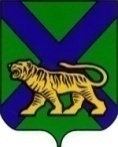 ТЕРРИТОРИАЛЬНАЯ ИЗБИРАТЕЛЬНАЯ КОМИССИЯ ПАРТИЗАНСКОГО РАЙОНАРЕШЕНИЕс. Владимиро-Александровское     
     О кандидатурах для исключения из резерва составов участковых комиссий Приложение                                                                                                                    к решению территориальной									            избирательной комиссии										  Партизанского района										  от 24.03.2015 № 400/104Список кандидатур для исключения из резерва составов участковых комиссий24.03.2015                        №  400/104           На основании пункта 9 статьи 26, пункта 5_1 статьи 27 Федерального закона от 12.06.2002 № 67-ФЗ "Об основных гарантиях избирательных прав и права на участие в референдуме граждан Российской Федерации", подпункта г) пункта 25 Порядка формирования резерва составов участковых комиссий и назначения нового члена участковой комиссии из резерва составов участковых комиссий, утвержденного постановлением ЦИК России от 5 декабря 2012 года № 152/1137-6, территориальная избирательная комиссия Партизанского районаРЕШИЛА:          1. Предложить для исключения из резерва составов участковых комиссий  кандидатуры согласно прилагаемому списку.            2. Направить настоящее решение и список кандидатур для исключения из резерва составов участковых комиссий в Избирательную комиссию Приморского края.Председатель  комиссииЖ.А. ЗапорощенкоСекретарь     комиссииТ.И. Мамонова№ п/пФамилия, имя, отчество
Дата рожденияНаименование субъекта выдвиженияОчередность назначения, указанная политической партией(при наличии)№ избирательного участка    1Маркова Татьяна Алексеевна23.11.1976Избирательное объединение Всероссийская политическая партия   "ЕДИНАЯ РОССИЯ" 23092Гибало Елена Алексеевна08.08.1970Собрание избирателей по месту работы2309    3Радова Маина Алексеевна04.11.1970Избирательное объединение политическая партия   «СПРАВЕДЛИВАЯ РОССИЯ»2309